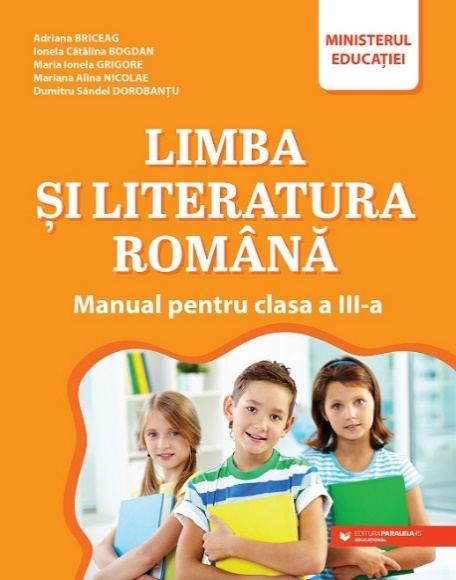 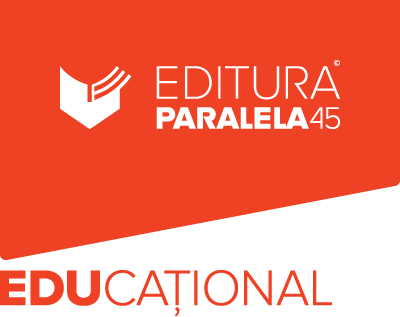                                   PLANIFICARE CALENDARISTICĂ    Limba și literatura română                                               CLASA  a III-a                                      AN ŞCOLAR 2023-2024Manual: Editura Paralela 45Autori: Adriana Briceag, Ionela-Cătălina Bogdan, Maria-Ionela Miloș, Mariana-Alina Nicolae, Dumitru-Săndel DorobanțuNr. ore/săptămână: 5                 În conformitate cu Programa școlară aprobată prin O.M.E.N., NR. 5003 / 02.12.2014                 Anul școlar cuprinde 36 de săptămâni ( 34 de săptămâni + Școala Altfel + Săptămâna Verde)                 Modulul I:    7 săptămâni – 11 septembrie – 27 octombrie 2023                 Modulul al II-lea:   7 săptămâni – 6 noiembrie – 22 decembrie 2023                 Modulul al III-lea: 7 săptămâni – 8 ianuarie 2024 – 23 februarie 2024                  Modulul al IV-lea:  8 săptămâni – 4 martie – 26 aprilie 2024                 Modulul al V-lea:   7 săptămâni – 8 mai – 21 iunie 2024LIMBA ȘI LITERATURA ROMÂNĂCompetenţe generale: 1. Receptarea de mesaje orale în diverse contexte de comunicare;2. Exprimarea de mesaje orale în diverse situaţii de comunicare;3. Receptarea de mesaje scrise în diverse contexte de comunicare;4. Redactarea de mesaje în diverse situaţii de comunicare.Competenţe specifice: 1.1. Extragerea unor informaţii de detaliu dintr-un text informative sau literar accesibil;1.2. Deducerea sensului unui cuvânt prin raportare la mesajul audiat în contexte de comunicare familiare;1.3. Sesizarea unor regularităţi ale limbii prin raportare la mesaje audiate;1.4. Manifestarea curiozităţii faţă de diverse tipuri de mesaje în contexte familiare;1.5. Manifestarea unei atitudini deschise faţă de comunicare în condiţiile neînţelegerii mesajului audiat;2.1. Descrierea unui obiect/unei fiinţe din universul apropiat pe baza unui plan simplu;2.2. Povestirea unei întâmplări cunoscute pe baza unui suport adecvat din partea profesorului;2.3. Prezentarea unei activităţi realizate individual sau în grup;2.4. Participarea la interacţiuni pentru găsirea de soluţii la probleme;2.5. Adaptarea vorbirii la diferite situaţii de comunicare în funcţie de partenerul de dialog;3.1. Extragerea unor informaţii de detaliu din texte informative sau literare;3.2. Formularea unui răspuns emoţional faţă de textul literar citit;3.3. Formularea unei păreri despre o povestire/personajele acesteia;3.4. Evaluarea conţinutului unui text pentru a evidenţia cuvinte-cheie şi alte aspecte importante ale acestuia;3.5. Sesizarea unor regularităţi ale limbii pe baza textului citit;3.6. Aprecierea valorii cărţilor;4.1. Aplicarea regulilor de despărţire în silabe la capăt de rând, de ortografie şi de punctuaţie în redactarea unui text;4.2. Redactarea unor texte funcţionale simple care conţin limbaj vizual şi verbal;4.3. Realizarea unei scurte descrieri ale unor elemente din mediul apropiat pornind de la întrebări de sprijin;4.4. Povestirea pe scurt a unei întâmplări imaginate/ trăite;4.5. Manifestarea disponibilităţii pentru transmiterea în scris a unor idei.Nr. crt.Unitatea de învățareCompetențespecificeConținuturi ale învățăriiNr. orePerioada/SăptămânaObs.1.DIN NOU LA ȘCOALĂActualizarea cunoștințelor din clasa a II-a1.41.52.32.43.34.14.4Să facem cunoștință!Sunetul și litera.Vocalele şi consoanele. Silaba. Cuvântul. Despărţirea în silabe;Sensul cuvintelor; Comunicarea orală. Comportamentele comunicării dialogate;Propoziția. Semnele de punctuație;Scrierea corectă a ortogramelor;Evaluare inițială10SăptămânileI – II2.ÎMPĂRĂȚIA TOAMNEI1.11.21.41.52.32.43.13.23.33.44.14.4Toamna lungă, după George Topîrceanu;Scrierea corectă a cuvintelor căi/că-i;Invitație la spectacolul toamnei, Vali Slavu;Scrierea corectă a cuvintelor va/v-a, la/l-a;Invitația;Așezarea textului în pagina caietului;Cum se organizeaza un portofoliu;Lecturăm, comunicăm;Recapitulare; Evaluare;Exersăm, ne dezvoltăm și prin joc recuperăm;      Texte-suport: Basmul toamnei, după Ionel Teodoreanu; Povestea toamnei, legendă; Frunza, după Emil Gârleanu.10SăptămânileIII- IV3.TĂRÂMUL FERMECAT AL CULORILOR ȘI  AL SUNETELOR1.11.21.42.32.53.13.33.44.14.44.5Muzicanții din Bremen, după Frații Grimm;Grupurile de litere;Scrierea corectă a cuvintelor: nul/ nu-l;Personajele textului;O să fiu Verde!, de Elia David;Semnele de punctuație;Scrierea textului în care se prezintă o întâmplare imaginată;Lecturăm, comunicăm;Recapitulare; Evaluare;Exersăm, ne dezvoltăm și prin joc recuperăm;       Texte-suport: Povestea curcubeului, de Jeanette Larson; George Enescu, după Victor Huber; Cartea cu Apolodor, de Gellu Naum.15SăptămânileV – VII4.PE MELEAGURILE MEȘTEȘUGURI-LOR1.11.21.41.52.22.33.13.23.33.43.64.14.44.5Banul muncit, după Alexandru Mitru;Scrierea corectă a cuvintelor: ia/ i-a, sa/s-a, sau/s-au;Povestirea orală a unor întâmplări trăite;Scrierea textului în care se prezintă o întâmplare trăită;Povestea cărții de povești, de Emilia Căldăraru;Scrierea corectă a cuvintelor: săi/ să-i, ceai/ce-ai;Lecturăm, comunicăm;Recapitulare; Evaluare;Exersăm, ne dezvoltăm și prin joc recuperăm;Texte-suport: Mâinile, după Victor Sivetidis; Jocuri pe calculator, după Mircea Cărtărescu; Cea mai de cinste meserie, de Victor Sivetidis.15SăptămânileVIII-X5.POPAS ÎN ȚARA MEA1.11.21.41.52.12.22.32.43.13.23.33.44.14.44.5Din viața dacilor, după Alexandru Vlahuță;Scrierea corectă a cuvintelor: neam/ne-am;Cuvinte cu sens opus;Textul nonliterar;Proiect – La pas prin țara mea; Lecturăm, comunicăm;Recapitulare; Evaluare;Exersăm, ne dezvoltăm și prin joc recuperăm;        Texte-suport: Condeiele lui Vodă, după Dumitru    Almaș; Am trei flori, de Vasile Romanciuc. 10SăptămânileXI-XII6.PRINTRE TROIENE1.11.21.32.32.42.53.13.23.43.54.14.24.5La săniuș, după Ion Agârbiceanu; Scrierea corectă a cuvintelor: nea/ne-a;Cuvinte cu aceeași formă și sens diferit;Cuvântul, parte de vorbire;Substantivul – Numărul și genul;Afișul;Moș Crăciun, de Otilia Cazimir;Scrierea corectă a cuvintelor: ca/c-a;Lecturăm, comunicăm;Recapitulare; Evaluare;Exersăm, ne dezvoltăm și prin joc recuperăm;Texte-suport: Colindătorii, de George Coșbuc; În ajun de Anul Nou, după Fănuș Neagu; Iarna pe uliță, de George Coșbuc.10SăptămânileXIII-XIV7ÎN TIMP ȘI SPAȚIU1.11.21.32.12.42.53.13.33.43.54.14.34.5Planeta pitică, după Adina Popescu;Idei principale;Adjectivul;Descrierea unui obiect;Extraterestrul, de Emilia Plugaru;Adjectivul – Numărul și genul;Descrierea unei persoane;Scrierea unor instrucțiuni;Lecturăm, comunicăm;Recapitulare; Evaluare;Exersăm, ne dezvoltăm și prin joc recuperăm;Texte-suport: Portalul magic. Dinozaurii vin spre seară, de Mary Pope Osborne; George și cheia secretă a Universului, de Lucy și Steven Hawking; Aventurile lui Habarnam și ale prietenilor săi, de Nikolai Nosov.20SăptămânileXV-XVIII8PRINTRE NECUVÂNTĂ -TOARE1.11.21.32.22.33.33.43.54.14.2Un miriapod hoinar, după Adina Popescu;Cuvinte cu sens asemănător;Pronumele personal;Numărul pronumelui personal;Proiect  ̶  Bărcuța;Fluturașul;Buburuza fără buline, de Claudia Groza;Înțelegerea mesajului textului literar narativ;Lecturăm, comunicăm;Recapitulare; Evaluare;Exersăm, ne dezvoltăm și prin joc recuperăm;       Texte-suport: Melc, melc, codobelc, de Passionaria Stoicescu.15SăptămânileXIX-XXI9REGATUL PRIMĂVERII1.32.42.53.13.24.14.5Ai văzut, tu, Primăvara?, de Elia David;Cuvinte cu sens asemănător/opus;Verbul;Numărul verbului;E-mailul;Legenda rândunicii, poveste populară;Scrierea corectă a cuvintelor: iar/i-ar;Povestirea scrisă a unui fragment;Lecturăm, comunicăm;Recapitulare; Evaluare;Exersăm, ne dezvoltăm și prin joc recuperăm;Texte-suport: La Paști, de George Coșbuc; Arpagic, de Ana Blandiana; Legenda buburuzei, după Eugen Jianu.20SăptămânileXXII-XXV10.ÎN NUMELE PRIETENIEI1.42.32.42.53.13.23.34.14.5Roua dimineții și prietenii săi, după Claudia Groza;Harta textului;Cum adresăm o rugăminte sau o cerere?;Bunul meu amic, Ilie, după Aurora Ionescu;Scrierea corectă a cuvintelor: ca/c-a;Lecturăm, comunicăm;Recapitulare; Evaluare;Exersăm, ne dezvoltăm și prin joc recuperăm;       Texte-suport: Eu și Marley, după John Grogan.15SăptămânileXXVI-XXVIII11.ȚINUTUL COPILĂRIEI1.11.21.31.42.22.32.43.13.33.43.54.14.24.5Amintiri din copilărie, fragment după Ion Creangă;Povestirea în scris a unui fragment din text; Scrierea corectă a cuvintelor: cei/ce-i;Enunțul;Cartea poștală;Vacanța unui ghiozdan, după Adina Popescu;Împărțirea textului în fragmente;Scrierea corectă a cuvintelor: mai/m-ai;Lecturăm, comunicăm;Recapitulare; Evaluare;Exersăm, ne dezvoltăm și prin joc recuperăm;       Texte-suport: Emil și detectivii, fragment după Erich Kästner; Ce e copilăria ?, de Vali Slavu; Puiul de bufniță, după Jill Tomlinson.20SăptămânileXXIX-XXXII12.RECAPITULA-RE ȘI EVALUARE FINALĂ1.11.22.43.13.34.14.24.5Text suport Minunata călătorie a lui Nils Holgersson, după Selma Lagerlöf;Text suportVacanța mare, de Aurora Georgescu;Evaluare finală.10SăptămânileXXXIII-XXXIV